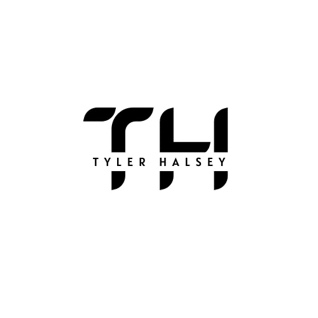 Shipping Policy:We ship orders received Monday through Friday the following business day via United States Postal Service (USPS) First class mail or FedEx, depending on weight. Orders received on weekend days (Saturday and Sunday) will be shipped the following next business day (Monday), excluding major holidays. Orders placed on a federal holiday will be shipped the following business day.Refund Policy:Tyler Halsey Music sells, various products, and we take quality to the extreme. If you are not satisfied with your purchase, you may request a full refund of the purchase price with in 30 days. The customer maybe required to return the product, and must pay shipping for the return. If you have any questions, please contact us at garyhowardmusic@yahoo.com or call us at (404) 692 - 1292.© 2023 Perry Music Group Distributed Artist Tyler Halsey Shipping Policy 2024 ©© 2023 Perry Music Group Presents Tyler Halsey Music / Distributed by Perry Music Group / Website by Algorithm Universe 2024 ©